РОДИТЕЛЬСКАЯ ПОДДЕРЖКАУВАЖАЕМЫЕ РОДИТЕЛИ!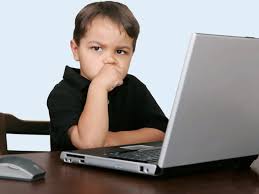 У вас сейчас тяжелый период.Вам необходимо добавить больше энергии для контроля учебного процесса ваших детей, учащихся МБОУ СОШ 61.Детям в несколько раз сложнее: включение ответственности, воли, самоконтроля- это наиболее важные и сложные аспекты в их учебной жизни.КАК СПРАВИТЬСЯ РОДИТЕЛЯМ С ЭТИМИ ЗАДАЧАМИ?ЧТО СЕЙЧАС ЯВЛЯЕТСЯ ПЕРВОСТЕПЕННЫМ?1.ЭТО НАЛАЖИВАНИЕ КОНТАКТА с детьми, которые взрослеют и теряют доверие к значимым взрослым. Сейчас этот период может начинаться с середины первого класса.2.УБЕРИТЕ  КРИТИКУ из общения с ребенком. Критические замечания в адрес любого человека разрушают отношения.3.ОТМЕТЬТЕ ДЛЯ СЕБЯ НЕДОСТАТКИ в воспитании ребёнка. Например: Стал ленив. Нет воли. Не сдерживает слово. Низкий уровень знаний.                                                                                     Это именно та сфера, которая мешает ему успешно учиться. Это именно та сфера, над которой нам , взрослым, необходимо потрудиться , воспитывая гармоничную личность. Ребёнок не виноват, что он стал таким. Это воспитательные ошибки родителей.4.ВКЛЮЧИТЕ СИСТЕМУ. Мягкую, но всё же систему. Постарайтесь бесконфликтно добиться того, чтобы ребёнок выполнял задания педагога, слушал материалы дистанционных уроков.5.ХВАЛИТЕ их за это! Ищите слова для похвалы своего ребёнка. 6.ОБЪЯТИЯ, поцелуи и поглаживания имеют тот же эффект!ТЕРПЕНИЯ ВАМ, УВАЖАЕМЫЕ РОДИТЕЛИ, УДАЧИ  И ЗДОРОВЬЯ!С уважением, Тришкова Л.В., педагог - психолог